GPS Speed meter: G1Warning: This product working voltage is 5V, and it is forbidden to use a voltage higher than 5V for power supply.Display functions: 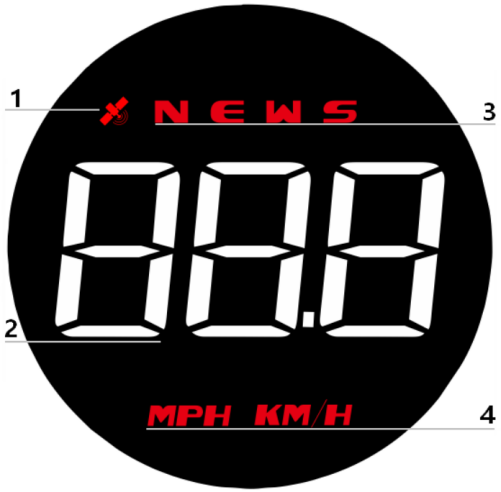 Satellite icon: After the satellite is found, the GPS light stops flashing and stays on for normal use.2. Vehicle speed display3. Compass: N (North) E (East) W (West) S (South)4. Speed unit: KM/H (kilometers) MPH (miles)Wave button function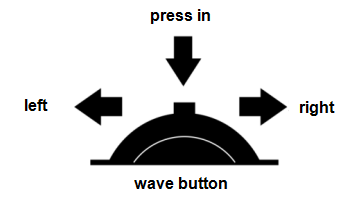 1.Short press in: confirm the option after entering the setting menu  2.long press in: enter the setting, after adjusting, press vertically for 2 seconds to save and exit3.Push left: move options after entering setting4.Long push left: push left for 2 seconds to turn off the buzzer alarm, do it again to turn on5.Push right: switch between concise mode and standard mode, move option after entering setting Enter setting mode:Long press in to enter into the setting mode, press right to choose the menu, and short press in to confirm. Once finishing the setting, long press in to exit.Troubleshooting1.The screen without any display, and no powerCheck whether the USB cable is damaged, replace the USB cable for testing, and prohibit the use of voltage higher than 5V for power supply2.Without car SpeedAfter HUD power-on, the satellite icon flashes will start to find the satellite. Please driving the car to the road. It will work after it stops flashing3.Inaccurate Speed a.First check the speed unit is correct or not, the speed unit including KM/H and MPH, please refer to the setting to switch the unit.b.The car manufacturers usually make the dashboard speed 5-7% higher than the ECU. The international standard is based on satellite data.(if the dashboard shows 100, and the device shows the 105, change the default value at 102)4.Driving direction display errorAfter the vehicle speed exceeds 5KM / H, the direction can be displayed normally.5. Speed is still displayed after the car stopsUnder the underground parking lot, tunnel, under the overpass, there will be unstable satellite drift when there is obstruction.6.Turn off the buzzerPush left for 2 seconds to turn off the buzzer, do it again to turn on.menuFunction ParametersAdjustment rangeExplanationDefault valueSet parameter value interface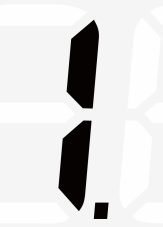 speed50-150Adjust the parameter value when there is an error between HUD and dashboard.                         Ex: dashboard displays 100 KM/H, HUD displays 105 KM/H. Please adjust the parameter value to 102.(107-5)107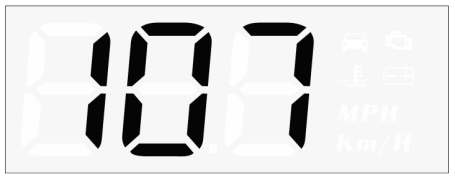 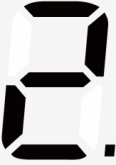 Over speed alarm30-250When the vehicle speed reach to 150, HUD will give the alarm150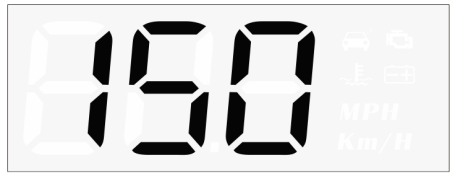 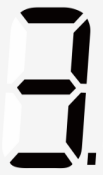 Fatigue driving alarm1.0-8.0HUD will give fatigue driving alarm each 4 hours4.0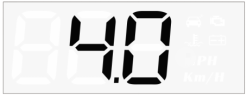 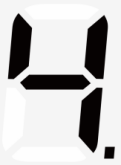 Brightness adjustment0-110=automatic sensitivity adjustment1-11=manual adjustment1=darkest, 11=brightest1→11 is increasing0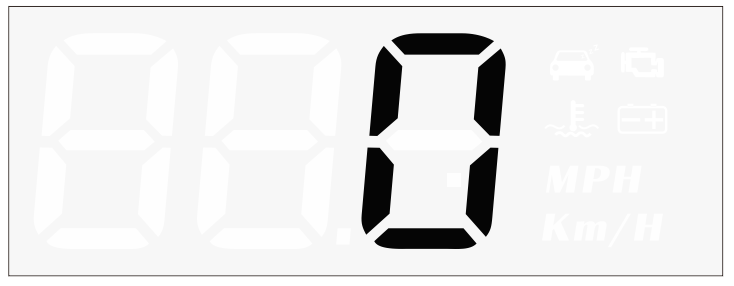 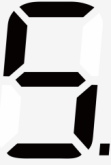 Speed unit0-10=KM/H (kilometers)1=MPH (miles)0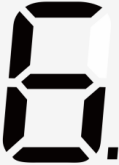 Factory reset0-1default=0, →1, long press in for 3 seconds to save and exit0